Hello!  I am the ____ FOX____________________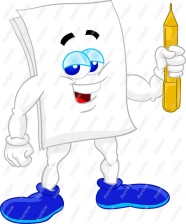 What is the purpose of the assessment?To evaluate the client’s relative level of skills in the social/affective domain.  Most of the skills included in this assessment are important building blocks to the development of a mature leisure lifestyle.What does it measure? The six areas of the social domain: Client’s reaction to others, Client’s reaction to objects, Client’s seeking attention from others to manipulate the environment, Client’s interaction with objects, Client’s concept of self, and Client’s interactions with others.What is the intended population?Individuals with primary or secondary diagnosis of dementia How long will it take to administer and score?About 35 minutes Other important features or special considerations:Developed based on a task analysis of the discrete skills required in the six subscalesCan help determine the success of interventionsHelps point out important building blocks of a client’s leisure lifestyleBest filled out by a trained therapist Given before and after interventions to get the most accurate measurementsHas little psychometric analysis of its properties